Our ref: JPC/MKYour ref: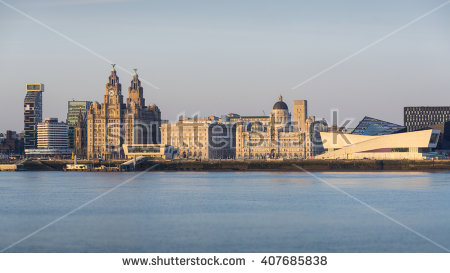 5 September 2017 Dear Parents & CarersAs part of our History curriculum we have arranged for Year 4 to take part in a history lesson at the Bluecoat, School Lane.  We will look at the history of the River Mersey and why it is so important as well as changes throughout the generations.  This will also enhance the children’s knowledge of local history.Details: Thursday 14th SeptemberLeaving school at 9:30 a.m. and return for hometimeChildren will need a packed lunch in a throwaway bag along with a non-fizzy drinkSchool will fund this tripPlease complete and return the attached reply slip.Yours sincerely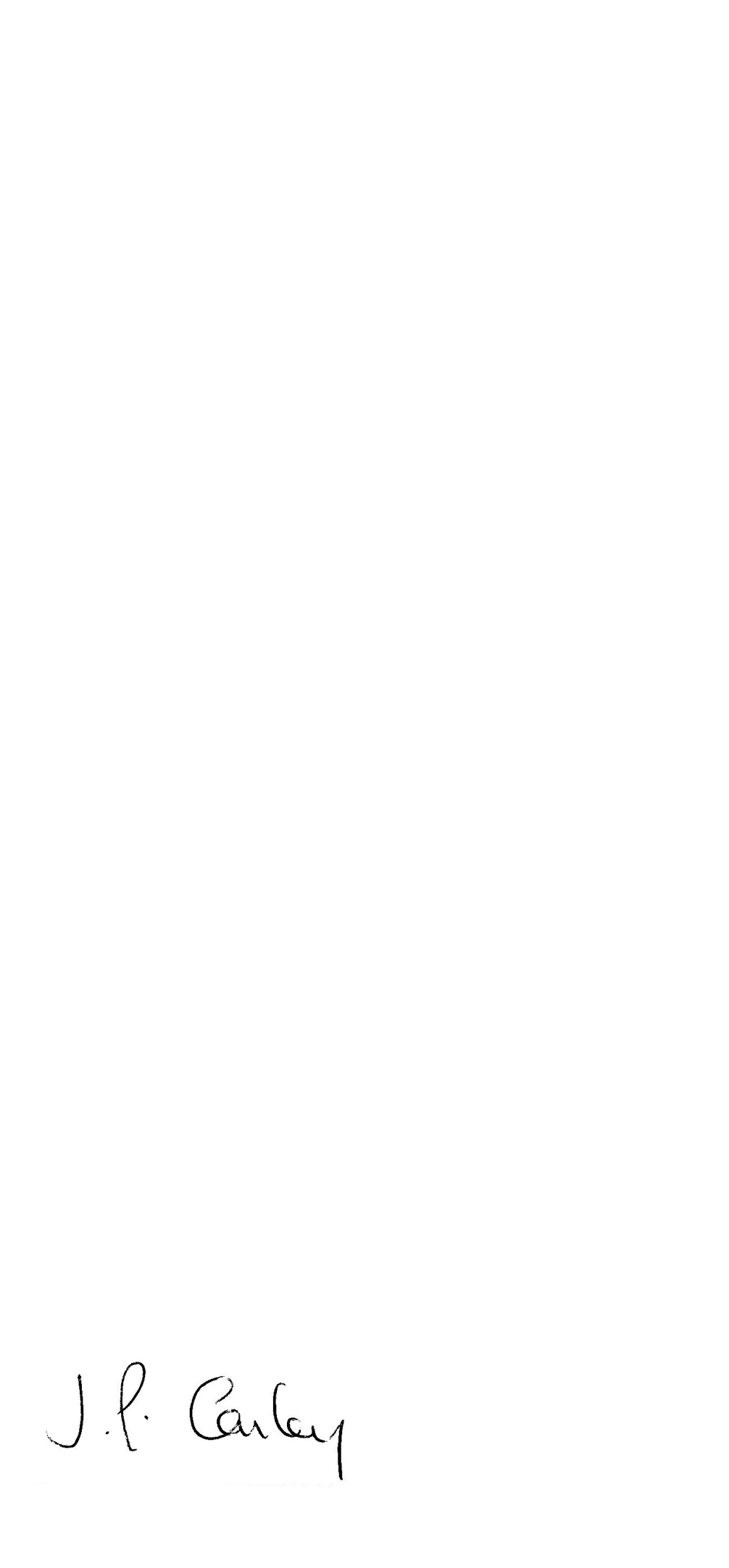 Mrs J P ConleyHeadteacher